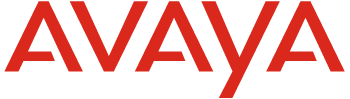 Avaya nawiązuje strategiczną współpracę z RingCentral, aby przyspieszyć transformację do chmuryFirma poinformowała również o zatwierdzeniu wykupu akcji o wartości 500 mln USD oraz planach spłaty 250 mln USD zadłużeniaAvaya rozszerzy swoją ofertę o nowe rozwiązanie UCaaS Avaya Cloud Office by RingCentral RingCentral zostanie wyłącznym dostawcą Avaya w zakresie rozwiązań UCaaS Avaya Cloud Office by RingCentral  Avaya będzie posiadać w swojej ofercie pełen zestaw rozwiązań chmury publicznej, prywatnej i hybrydowej dla swoich klientów i partnerów korzystających z systemów UC i Contact CenterPrzyspieszy to realizację strategii rozwoju firmy oraz transformację do chmury RingCentral wniesie 500 mln USD, w tym akcje uprzywilejowane o wartości 125 mln USD oraz zaliczkę w wysokości 375 mln USD na poczet przyszłych płatności i  uprawnień licencyjnych Avaya zapewni swoim akcjonariuszom dodatkowe korzyści poprzez działania w zakresie alokacji kapitałuSanta Clara, CA – 3 października 2019 r. - Firma Avaya Holdings Corp., będąca globalnym liderem w dziedzinie rozwiązań usprawniających procesy komunikacji i współpracy, poinformowała o nawiązaniu strategicznego partnerstwa z RingCentral Inc., czołowym globalnym dostawcą chmurowych rozwiązań korporacyjnych. Dzięki wyłącznej współpracy pomiędzy firmami Avaya wprowadzi na rynek Avaya Cloud Office by RingCentral (Avaya Cloud Office lub ACO) — nowe globalne rozwiązanie do ujednoliconej komunikacji w formie usługi (UCaaS).Avaya Cloud Office rozszerzy ofertę firmy  Avaya o pełny pakiet rozwiązań UC, CC, UCaaS i CCaaS dla globalnej bazy klientów, która obejmuje ponad 120 000 klientów, ponad 100 mln linii UC oraz 5 mln użytkowników Contact Center w ponad 180 krajach.Wspólne inwestycje firm Avaya i RingCentral oraz ich zaangażowanie we wprowadzenie Avaya Cloud Office na rynek, to dla naszych klientów i partnerów wyjątkowa okazja do przyspieszenia migracji do chmury w ekonomiczny sposób — powiedział Jim Chirico, prezes i dyrektor generalny firmy Avaya. Uważamy, że współpraca pomiędzy naszymi firmami będzie stanowić przełom, rozszerzając zasięg rynkowy firmy Avaya i przynosząc duże korzyści obu przedsiębiorstwom.ACO łączy w sobie czołową platformę UCaaS firmy RingCentral z technologiami i usługami firmy Avaya, dzięki czemu wyróżnia się spośród ofert UCaaS.  Avaya planuje wprowadzić ACO na rynek w pierwszym kwartale 2020 r.W ramach tej strategicznej współpracy wykorzystano atuty firm Avaya i RingCentral, aby stworzyć rozwiązanie, które wyróżnia się na rynku — powiedział Vlad Shmunis, założyciel, prezes i dyrektor generalny RingCentral. Bardzo się cieszymy z udostępnienia naszej czołowej platformy UCaaS globalnej bazie ponad 100 mln użytkowników i ponad 4700 partnerów firmy Avaya. Nasze wspólne działania zwiększą możliwości długoterminowego wzrostu obu firm.Chirico dodał: Strategiczne działania, które wykonujemy w wyniku naszego kompleksowego przeglądu, tworzą nowe możliwości wzrostu, zwiększenia korzyści dla naszych akcjonariuszy oraz zmniejszenia zadłużenia. Mając przed sobą jasną drogę rozwoju, będziemy dalej inwestować w technologie i innowacje, aby nadal dostarczać najnowocześniejsze rozwiązania naszym klientom i partnerom.Termin transakcji i zatwierdzeniaTransakcja ma zostać sfinalizowana w czwartym kwartale 2019 r. i jest uzależniona od spełnienia zwyczajowych warunków końcowych i uzyskania zgód organów regulacyjnych. Transakcja nie wymaga zatwierdzenia przez akcjonariuszy firmy Avaya i RingCentral. Zarządy obu firmy jednomyślnie zatwierdziły transakcję.Informacja prasowa (w jęz. angielskim) dostępna na stronie: https://www.avaya.com/en/about-avaya/newsroom/pr-us-191003/ Firma AvayaMarkę firm buduje się w oparciu o doświadczenia klientów, a każdego dnia miliony tych doświadczeń są tworzone poprzez rozwiązania Avaya. Od ponad stu lat wspieramy przedsiębiorstwa z całego świata, budując inteligentne systemy do komunikacji zarówno z klientami jak i pracownikami firm. Avaya tworzy otwarte, konwergentne i innowacyjne rozwiązania, pozwalające wzbogacić i uprościć komunikację oraz współpracę – w chmurze, w środowisku klienta, czy w modelu hybrydowym. Z pasji do innowacji i partnerstwa nieustannie patrzymy w przyszłość, wspierając przedsiębiorstwa w rozwijaniu biznesu. Dostarczamy Doświadczenia, które mają Znaczenie. Odwiedź nas na stronie www.avaya.com.